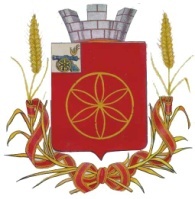 АДМИНИСТРАЦИЯ  МУНИЦИПАЛЬНОГО  ОБРАЗОВАНИЯ            РУДНЯНСКИЙ  РАЙОН  СМОЛЕНСКОЙ ОБЛАСТИР А С П О Р Я Ж  Е Н И Е               от __________   №__________О внесении изменений в распоряжениеАдминистрации муниципального образования Руднянский район Смоленскойобласти от 21.05.2020 №243-р	В соответствии с Уставом муниципального образования Руднянский район Смоленской области внести в распоряжение Администрации муниципального образования Руднянский район Смоленской области от 21.05.2020 №243-р «Об утверждении Положения и состава Комиссии по противодействию коррупции в Администрации муниципального образования Руднянский район Смоленской области» следующие изменения:	- приложение № 1 изложить в следующей редакцииСОСТАВКомиссии по противодействию коррупции в Администрации муниципального образования Руднянский район Смоленской областиЯкубенкова Елена Анатольевна             - заместитель Главы муниципальногообразования Руднянский район                						Смоленской области, председатель   комиссииПогодин Александр Леонидович		-начальник юридического отдела                Администрации муниципального образования Руднянский район Смоленской области, заместитель  председателя комиссииСеменова Ольга Игоревна		- главный специалист Администрации муниципального образования Руднянский район 	Смоленской области, секретарь комиссииЧлены комиссии:Федоров Эдуард Николаевич                    -  первый заместитель Главы муниципального              образования Руднянский район   Смоленской областиКараваева Наталья Анатольевна              -  заместитель Главы муниципального              образования Руднянский район   Смоленской областиЗарянкина Наталья Ивановна                     - начальник финансового  управления     Администрации  муниципального					                 образования Руднянский район					                              Смоленской областиЗуева Ольга Геннадьевна                           - начальник отдела по образованию, физической культуре и спорту    Администрации муниципального образования   Руднянский район Смоленской областиМихайлова Оксана Алексеевна	            - главный специалист Администрации					               муниципального образования                                						    Руднянский  район Смоленской областиКовалева Татьяна Валерьевна	             - начальник отдела – пресс-секретарьАдминистрации муниципального    образования Руднянский район Смоленской  областиИ.п.Главы муниципального образованияРуднянский район Смоленской области			               Э.Н. Федоров